      Ҡарар                                                                                    решение    08  июля   2022г.                                                                           №37/268                                                       с. КузяновоОб утверждении   состав  комиссии  по  распределению  сенокосных  угодий  населению сельского  поселения  Кузяновский   сельсовет  муниципального  района  Ишимбайский   район  РБОбсудив  информацию    главы  администрации  СП  Кузяновский    сельсовет   Шаяхметова  И.А.   о  распределении  сенокосных  угодий   населению  сельского  поселения    СОВЕТ   сельского  поселения  Кузяновский   сельсовет   Р Е Ш И Л :    Утвердить состав  комиссии   по  распределению  сенокосных  угодий  населению  сельского  поселения   в  нижеследующем  составе:-- Аминов Н.С.  -   депутат СП, заведующий фермой с. Кузяново (ИП Лейтер Е.Г.)--Салимов  Ахмат  З.-     водитель  сельской администрации-- Зарипова  Эльвира   С. -  специалист  1 категории   администрации  СП	--Валиев  Ш.Ш. -                    пенсионер  (по согласованию)Глава   сельского  поселения Кузяновский   сельсовет муниципального  района Ишимбайский   район 	Республики  Башкортостан                                                           И.А. Шаяхметов    Башкортостан Республикаhы Ишембай районы муниципаль районы Көҙән  ауыл Советы ауыл биләмәhе Советы 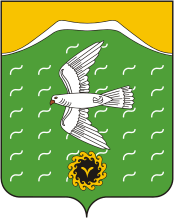             СОВЕТ сельского поселения             Кузяновский сельсовет             муниципального района             Ишимбайский район             Республики БашкортостанСовет  урамы, 46,Көҙән  ауылы, Ишембай районы, Башкортостан Республикаһы453234Тел.; 8(34794) 73-243, факс 73-200.Е-mail: kuzansp@rambler.ru            ул. Советская, 46,            с.Кузяново, Ишимбайский район,             Республика Башкортостан                      453234           Тел.; 8(34794) 73-243, факс 73-200.             Е-mail: kuzansp@rambler.ru